Пояснительная записка Рабочая программа курса 11 класса составлена на основе Примерной программы  среднего (полного) общего образования по химии (базовый уровень); образовательного стандарта среднего (полного) общего образования по химии, с использованием УМК О. С. Габриеляна.Основными проблемами химии являются изучение состава и строения веществ, зависимости их свойств от строения, конструирование веществ с заданными свойствами, исследование закономерностей химических превращений и путей управления ими в целях получения веществ, материалов, энергии. Поэтому, как бы ни различались авторские программы и учебники по глубине трактовки изучаемых вопросов, их учебное содержание должно базироваться на содержании примерной программы, которое структурировано по пяти блокам: Методы познания в химии; Теоретические основы химии; Неорганическая химия; Органическая химия; Химия и жизнь. Изучение химии в старшей школе в 11 классе на базовом уровне направлено на достижение следующих целей:Изучение химии в старшей школе на базовом уровне  направлено на достижение следующих целей:освоение знаний о химической составляющей естественно-научной картины мира, важнейших химических понятиях, законах и теориях;овладение умениями применять полученные знания для объяснения разнообразных химических явлений и свойств веществ, оценки роли химии в развитии современных технологий и получении новых материалов;развитие познавательных интересов и интеллектуальных способностей в процессе самостоятельного приобретения химических знаний с использованием различных источников информации, в том числе компьютерных;воспитание убежденности в позитивной роли химии в жизни современного общества, необходимости химически грамотного отношения к своему здоровью и окружающей среде;применение полученных знаний и умений для безопасного использования веществ и материалов в быту, сельском хозяйстве и на производстве, решения практических задач в повседневной жизни, предупреждения явлений, наносящих вред здоровью человека и окружающей среде.Место предмета в учебном плане:Согласно учебному плану МБОУ «СОШ п.Мяунджа» отводится 34 часа в 11 классе (1 час в неделю). Контрольных работ – 2часа, практических работ – 2 чса.Планируемые результатыЛичностные результаты:1) в ценностно-ориентационной сфере - чувство гордости за российскую химическую науку, гуманизм, отношение к труду, целеустремленность;2) в трудовой сфере - готовность к осознанному выбору дальнейшей образовательной и профессиональной траектории;3) в познавательной (когнитивной, интеллектуальной)сфере - умение управлять своей познавательной деятельностью.Метапредметные результаты освоения выпускниками средней школы программы по химии являются:1) использование умений и навыков различных видов познавательной деятельности, применение основных методов познания (системно-информационный анализ, моделирование) для изучения различных сторон окружающей действительности;2) использование основных интеллектуальных операций: формулирование гипотез, анализ и синтез, сравнение, обобщение, систематизация, выявление причинно-следственных связей, поиск аналогов;3) умение генерировать идеи и определять средства, необходимые для их реализации;4) умение определять цели и задачи деятельности, выбирать средства реализации цели и применять их на практике;5) использование различных источников для получения химической информации, понимание зависимости содержания и формы представления информации от целей коммуникации и адресата.В области предметных результатов изучение химии предоставляет ученику возможность  научиться:в познавательной сфере: на базовом уровнеа) давать определения изученным понятиям;б) описывать демонстрационные и самостоятельно проведенные эксперименты, используя для этого естественный (русский, родной) язык и язык химии;в) объяснять строение и свойства изученных классов неорганических и органических соединений;г) классифицировать изученные объекты и явления;д) наблюдать демонстрируемые и самостоятельно проводимые опыты, химические реакции, протекающие в природе и в быту;е) исследовать свойства неорганических и органических веществ, определять их принадлежность к основным классам соединений;ж) обобщать знания и делать обоснованные выводы о закономерностях изменения свойств веществ;з) структурировать учебную информацию;и) интерпретировать информацию, полученную из других источников, оценивать ее научную достоверность;к) объяснять закономерности протекания химических реакций, прогнозировать возможность их протекания на основе знаний о строении вещества и законов термодинамики;л) объяснять строение атомов элементов I-IV периода с использованием электронных конфигураций атомов;м) моделировать строение простейших молекул неорганических и органических веществ, кристаллов;н) проводить расчеты по химическим формулам и уравнениям;о) характеризовать изученные теории;п) самостоятельно добывать новое для себя химическое знание, используя для этого доступные источники информации;на углубленном  уровне – требования к предметным результатам освоения углубленного курса химии включают требования к результатам освоения базового курса и дополнительно отражают:1) сформированность системы знаний об общих химических закономерностях, законах, теориях;2) сформированность умений исследовать свойства неорганических и органических веществ, объяснять закономерности протекания химических реакций, прогнозировать возможность их осуществления;3) владение умениями выдвигать гипотезы на основе знаний о составе, строении вещества и основных химических законах, проверять их экспериментально, формулируя цель исследования;4) владение методами самостоятельного планирования и проведения химических экспериментов с соблюдением правил безопасной работы с веществами и лабораторным оборудованием; сформированность умений описания, анализа и оценки достоверности полученного результата;5) сформированность умений прогнозировать, анализировать и оценивать с позиций экологической безопасности последствия бытовой и производственной деятельности человека, связанной с переработкой веществ.2) в ценностно-ориентационной сфере - прогнозировать, анализировать и оценивать последствия для окружающей среды бытовой и производственной деятельности человека, связанной с переработкой веществ;3) в трудовой сфере - самостоятельно планировать и проводить химический эксперимент, соблюдая правила безопасной работы с веществами и лабораторным оборудованием;4) в сфере физической культуры - оказывать первую помощь при отравлениях, ожогах и других травмах, связанных с веществами и лабораторным оборудованием.Выпускник научится:  характеризовать основные методы познания: наблюдение, измерение, эксперимент;  описывать свойства твердых, жидких, газообразных веществ, выделяя их существенные признаки;  раскрывать смысл основных химических понятий «атом», «молекула», «химический элемент», «простое вещество», «сложное вещество», «валентность», «химическая реакция», используя знаковую систему химии;  раскрывать смысл законов сохранения массы веществ, постоянства состава, атомно-молекулярной теории;  различать химические и физические явления;  называть химические элементы;  определять состав веществ по их формулам;  определять валентность атома элемента в соединениях;  определять тип химических реакций;  называть признаки и условия протекания химических реакций; выявлять признаки, свидетельствующие о протекании химической реакции при выполнении химического опыта;  составлять формулы бинарных соединений;  составлять уравнения химических реакций; соблюдать правила безопасной работы при проведении опытов;  пользоваться лабораторным оборудованием и посудой; вычислять относительную молекулярную и молярную массы веществ;  вычислять массовую долю химического элемента по формуле соединения;  вычислять количество, объем или массу вещества по количеству, объему, массе реагентов или продуктов реакции;  характеризовать физические и химические свойства простых веществ: кислорода и водорода;  получать, собирать кислород и водород; распознавать опытным путем газообразные вещества: кислород, водород;  раскрывать смысл закона Авогадро; раскрывать смысл понятий «тепловой эффект реакции», «молярный объем»;  характеризовать физические и химические свойства воды;  раскрывать смысл понятия «раствор»;  вычислять массовую долю растворенного вещества в растворе; приготовлять растворы с определенной массовой долей растворенного вещества;  называть соединения изученных классов неорганических веществ; характеризовать физические и химические свойства основных классов неорганических веществ: оксидов, кислот, оснований, солей;  определять принадлежность веществ к определенному классу соединений; составлять формулы неорганических соединений изученных классов;  проводить опыты, подтверждающие химические свойства изученных классов неорганических веществ;  распознавать опытным путем растворы кислот и щелочей по изменению окраски индикатора;  характеризовать взаимосвязь между классами неорганических соединений;  раскрывать смысл Периодического закона Д.И. Менделеева; объяснять физический смысл атомного (порядкового) номера химического элемента, номеров группы и периода в периодической системе Д.И. Менделеева;  объяснять закономерности изменения строения атомов, свойств элементов в пределах малых периодов и главных подгрупп; характеризовать химические элементы (от водорода до кальция) на основе их положения в периодической системе Д.И. Менделеева и особенностей строения их атомов; составлять схемы строения атомов первых 20 элементов периодической системы Д.И. Менделеева; раскрывать смысл понятий: «химическая связь», «электроотрицательность»;  характеризовать зависимость физических свойств веществ от типа кристаллической решетки;  определять вид химической связи в неорганических соединениях;  изображать схемы строения молекул веществ, образованных разными видами химических связей; раскрывать смысл понятий «ион», «катион», «анион», «электролиты», «неэлектролиты», «электролитическая диссоциация», «окислитель», «степень окисления» «восстановитель», «окисление», «восстановление»; определять степень окисления атома элемента в соединении;  раскрывать смысл теории электролитической диссоциации;  составлять уравнения электролитической диссоциации кислот, щелочей, солей;  объяснять сущность процесса электролитической диссоциации и реакций ионного обмена;  составлять полные и сокращенные ионные уравнения реакции обмена;  определять возможность протекания реакций ионного обмена;  проводить реакции, подтверждающие качественный состав различных веществ;  определять окислитель и восстановитель;  составлять уравнения окислительно-восстановительных реакций;  называть факторы, влияющие на скорость химической реакции;  классифицировать химические реакции по различным признакам;  характеризовать взаимосвязь между составом, строением и свойствами неметаллов;  проводить опыты по получению, собиранию и изучению химических свойств газообразных веществ: углекислого газа, аммиака; распознавать опытным путем газообразные вещества: углекислый газ и аммиак;  характеризовать взаимосвязь между составом, строением и свойствами металлов;называть органические вещества по их формуле: метан, этан, этилен, метанол, этанол, глицерин, уксусная кислота, аминоуксусная кислота, стеариновая кислота, олеиновая кислота, глюкоза; оценивать влияние химического загрязнения окружающей среды на организм человека;  грамотно обращаться с веществами в повседневной жизни определять возможность протекания реакций некоторых представителей органических веществ с кислородом, водородом, металлами, основаниями, галогенами. классифицировать химические элементы на металлы, неметаллы, элементы, оксиды и гидроксиды которых амфотерны, и инертные элементы (газы) для осознания важности упорядоченности научных знаний;  раскрывать смысл периодического закона Д.И. Менделеева;  описывать и характеризовать табличную форму периодической системы химических элементов; характеризовать состав атомных ядер и распределение числа электронов по электронным слоям атомов химических элементов малых периодов периодической системы, а также калия и кальция;  различать виды химической связи: ионную, ковалентную полярную, ковалентную неполярную и металлическую; изображать электронные формулы веществ, образованных химическими связями разного вида;  выявлять зависимость свойств вещества от строения его кристаллической решетки (ионной, атомной, молекулярной, металлической); характеризовать химические элементы и их соединения на основе положения элементов в периодической системе и особенностей строения их атомов;  описывать основные предпосылки открытия Д.И. Менделеевым периодического закона и периодической системы химических элементов и многообразную научную деятельность ученого; характеризовать научное и мировоззренческое значение периодического закона и периодической системы химических элементов Д.И. Менделеева;  осознавать научные открытия как результат длительных наблюдений, опытов, научной полемики, преодоления трудностей и сомнений.  определять принадлежность неорганических веществ к одному из изученных классов/групп: металлы и неметаллы, оксиды, основания, кислоты, соли; составлять формулы веществ по их названиям;  определять валентность и степень окисления элементов в веществах;  составлять формулы неорганических соединений по валентностям и степеням окисления элементов, а также зарядам ионов, указанным в таблице растворимости кислот, оснований и солей;  объяснять закономерности изменения физических и химических свойств простых веществ и их высших оксидов, образованных элементами второго и третьего периодов;  называть общие химические свойства, характерные для групп оксидов: кислотных, основных, амфотерных.  называть общие химические свойства, характерные для каждого класса веществ;  приводить примеры реакций, подтверждающих химические свойства неорганических веществ: оксидов, кислот, оснований и солей; определять вещество – окислитель и вещество – восстановитель в окислительно – восстановительных реакциях; составлять электронный баланс по предложенным схемам реакций; проводить лабораторные опыты, подтверждающие химические свойства основных классов неорганических веществ;  проводить лабораторные опыты по получению и собиранию газообразных веществ: водорода, кислорода, углекислого газа, аммиака; составлять уравнения соответствующих реакций. Выпускник получит возможность научиться: выдвигать и проверять экспериментально гипотезы о химических свойствах веществ на основе их состава и строения, их способности вступать в химические реакции, о характере и продуктах различных химических реакций;  характеризовать вещества по составу, строению и свойствам, устанавливать причинно-следственные связи между данными характеристиками вещества; составлять молекулярные и полные ионные уравнения по сокращенным ионным уравнениям;  прогнозировать способность вещества проявлять окислительные или восстановительные свойства с учетом степеней окисления элементов, входящих в его состав; составлять уравнения реакций, соответствующих последовательности превращений неорганических веществ различных классов; выдвигать и проверять экспериментально гипотезы о результатах воздействия различных факторов на изменение скорости химической реакции; использовать приобретенные знания для экологически грамотного поведения в окружающей среде; использовать приобретенные ключевые компетенции при выполнении проектов и учебно-исследовательских задач по изучению свойств, способов получения и распознавания веществ; объективно оценивать информацию о веществах и химических процессах; критически относиться к псевдонаучной информации, недобросовестной рекламе в средствах массовой информации;  осознавать значение теоретических знаний по химии для практической деятельности человека;  создавать модели и схемы для решения учебных и познавательных задач; понимать необходимость соблюдения предписаний, предлагаемых в инструкциях по использованию лекарств, средств бытовой химии и др.  осознавать значение теоретических знаний для практической деятельности человека; описывать изученные объекты как системы, применяя логику системного анализа; применять знания о закономерностях периодической системы химических элементов для объяснения и предвидения свойств конкретных веществ; развивать информационную компетентность посредством углубления знаний об истории становления химической науки, ее основных понятий, периодического закона как одного из важнейших законов природы, а также о современных достижениях науки и техники.  объяснять суть химических процессов;  называть признаки и условия протекания химических реакций;устанавливать принадлежность химической реакции к определенному типу по одному из классифицированных признаков: 1) по числу и составу исходных веществ и продуктов реакции (реакции соединения, разложения, замещения и обмена); 2) по выделению или поглощению теплоты (реакции экзотермические и эндотермические); 3) по изменению степеней окисления химических элементов (окислительно-восстановительные реакции); 4) по обратимости процесса (реакции обратимые и необратимые);  называть факторы, влияющие на скорость химических реакций;  называть факторы, влияющие на смещение химического равновесия;  составлять уравнения электролитической диссоциации кислот, щелочей, солей; полные и сокращенные ионные уравнения реакций обмена; уравнения окислительно - восстановительных реакций; прогнозировать продукты химических реакций по формулам / названиям исходных веществ; определять исходные вещества по формулам / названиям продуктов реакции;  составлять уравнения реакций, соответствующих последовательности («цепочке») превращений неорганических веществ различных классов;  выявлять в процессе эксперимента признаки, свидетельствующие о протекании химической реакции; готовить растворы с определенной массовой долей растворенного вещества;  определять характер среды водных растворов кислот и щелочей по изменению окраски индикаторов; проводить качественные реакции, подтверждающие наличие в водных растворах веществ отдельных катионов и анионов. Выпускник получит возможность научиться: составлять молекулярные и полные ионные уравнения по сокращенным ионным уравнениям;  приводить примеры реакций, подтверждающих существование взаимосвязи между основными классами неорганических веществ; прогнозировать результаты воздействия различных факторов на скорость химической реакции; прогнозировать результаты воздействия различных факторов на смещение химического равновесия. • грамотно обращаться с веществами в повседневной жизни; • осознавать необходимость соблюдения правил экологически безопасного поведения в окружающей природной среде; • понимать смысл и необходимость соблюдения предписаний, предлагаемых в инструкциях по использованию лекарств, средств бытовой химии и др.;• использовать приобретённые ключевые компетентности при выполнении исследовательских проектов по изучению свойств, способов получения и распознавания веществ; • развивать коммуникативную компетентность, используя средства устной и письменной коммуникации при работе с текстами учебника и дополнительной литературой, справочными таблицами, проявлять готовность к уважению иной точки зрения при обсуждении результатов выполненной работы; • объективно оценивать информацию о веществах и химических процессах, критически относиться к псевдонаучной информации, недобросовестной рекламе, касающейся использования различных веществ. • осознавать значение теоретических знаний для практической деятельности человека; • описывать изученные объекты как системы, применяя логику системного анализа; • применять знания о закономерностях периодической системы химических элементов для объяснения и предвидения свойств конкретных веществ; • развивать информационную компетентность посредством углубления знаний об истории становления химической науки, её основных понятий, периодического закона как одного из важнейших законов природы, а также о современных достижениях науки и техники. • составлять молекулярные и полные ионные уравнения по сокращённым ионным уравнениям; • приводить примеры реакций, подтверждающих существование взаимосвязи между основными классами неорганических веществ; • прогнозировать результаты воздействия различных факторов на изменение скорости химической реакции; • прогнозировать результаты воздействия различных факторов на смещение химического равновесия. • прогнозировать химические свойства веществ на основе их состава и строения; • прогнозировать способность вещества проявлять окислительные или восстановительные свойства с учётом степеней окисления элементов, входящих в его состав; • выявлять существование генетической взаимосвязи между веществами в ряду: простое вещество — оксид — гидроксид — соль; • организовывать, проводить ученические проекты по исследованию свойств веществ, имеющих важное практическое значение. • делать умозаключения (индуктивное и по аналогии) и выводы на основе аргументации.СОДЕРЖАНИЕ КУРСА ХИМИИ В 11 КЛАССЕТема 1. Периодический закон и строение атома (3ч)Строение атома. Атом - сложная частица. Ядро атома: протоны и нейтроны. Изотопы. Электроны. Электронная оболочка. Энергетический уровень. Орбитали: s и р, d-орбитали. Распределение электронов по энергетическим уровням и орбиталям. Электронные конфигурации атомов химических элементов. Валентные возможности атомов химических элементов. Периодический закон и строение атома. Современное понятие химического элемента. Современная формулировка периодического закона. Причина периодичности в изменении свойств химических элементов. Особенности заполнения энергетических уровней в электронных оболочках атомов переходных элементов. Электронные семейства элементов: s- и р-элементы; d- и f-элементы.Открытие Д. И. Менделеевым Периодического закона. Важнейшие понятия химии: атом, относительная атомная и молекулярная массы. Открытие Д. И. Менделеевым Периодического закона. Периодический закон в формулировке Д. И. Менделеева. Периодическая система Д. И. Менделеева. Периодическая система Д. И. Менделеева как графическое отображение периодического закона. Различные варианты периодической системы. Периоды и группы. Значение периодического закона и периодической системы.Демонстрации. Различные формы Периодической системы Д. И. Менделеева.Тема 2. Строение вещества. Дисперсные системы и растворы (7ч)Ковалентная химическая связь. Понятие о ковалентной связи. Общая электронная пара. Кратность ковалентной связи. Электроотрицательность. Ковалентная полярная и ковалентная неполярная химические связи. Обменный и донорно-акцепторный механизмы образования ковалентной связи. Вещества молекулярного и немолекулярного строения. Закон постоянства состава для веществ молекулярного строения.Ионная химическая связь. Катионы и анионы. Ионная связь и ее свойства. Ионная связь как крайний случай ковалентной полярной связи. Металлическая химическая связь. Общие физические свойства металлов. Сплавы.Водородная химическая связь. Водородная связь как особый случай межмолекулярного взаимодействия. Механизм ее образования и влияние на свойства веществ (на примере воды). Агрегатные состояния вещества. Газы. Закон Авогадро для газов. Молярный объем газообразных веществ (при н. у.). Жидкости. Типы кристаллических решеток. Кристаллическая решетка. Ионные, металлические, атомные и молекулярные кристаллические решетки. Аллотропия. Аморфные вещества.Чистые вещества и смеси. Смеси и химические соединения. Гомогенные и гетерогенные смеси. Массовая и объемная доли компонентов в смеси. Массовая доля примесей. Решение задач на массовую долю примесей.Дисперсные системы. Понятие дисперсной системы. Дисперсная фаза и дисперсионная среда. Классификация дисперсных систем.Демонстрации. Модель кристаллической решетки хлорида натрия. Образцы минералов с ионной кристаллической решеткой: кальцита, галита. Модели кристаллических решеток «сухого льда» (или йода), алмаза, графита (или кварца). Модель молярного объема газов. Коллекция пластмасс и волокон. Образцы неорганических полимеров. Модели молекул белков и ДНК.Лабораторные опыты. 1. Знакомство с коллекциями пищевых, медицинских и биологических гелей и золей. 2. Получение коллоидного раствора хлорида железа (ІІІ).Тема 3. Химические реакции (6ч)Классификация химических реакций в органической и неорганической химии: по числу и составу реагирующих веществ; по изменению степеней окисления элементов, образующих вещества; по тепловому эффекту; по фазовому составу реагирующих веществ; по участию катализатора; по направлению; по механизму протекания.Тепловой эффект химической реакции. Теплота образования вещества. Закон Гесса. Термохимические уравнения. Возможность протекания химической реакции на основании законов химической термодинамики.Скорость химической реакции. Скорость гомогенных и гетерогенных реакций. Энергия активации. Влияние различных факторов на скорость химической реакции: природы и концентрации реагирующих веществ, площади соприкосновения реагирующих веществ, температуры, катализаторов. Гомогенный и гетерогенный катализ.Катализ. Понятие о катализаторе и механизме его действия. Ферменты-биокатализаторы. Ингибиторы и каталитические яды.Обратимость химических реакций. Обратимые и необратимые химические реакции. Химическое равновесие. Условия смещения химического равновесия. Принцип ЛеШателье. Закон действующих масс для равновесных систем. Константа равновесия. Окислительно-восстановительные реакции. Окислители и восстановители. Составление уравнений ОВР методом электронного баланса. Электролиз растворов и расплавов.Теория электролитической диссоциации. Электролиты и неэлектролиты. Электролитическая диссоциация. Механизм диссоциации веществ с различным типом связи. Сильные и слабые электролиты. Основные положения ТЭД. Качественные реакции на некоторые ионы. Методы определения кислотности среды. Диссоциация воды. Водородный показатель.Гидролиз. Понятие «гидролиз». Гидролиз органических веществ. Биологическая роль гидролиза в организме человека. Реакции гидролиза в промышленности. Гидролиз солей. Гидролиз карбидов, силицидов, фосфидов.Демонстрации. Аллотропные превращения серы и фосфора. Реакции, идущие с образованием газа, осадка или воды. Изучение зависимости скорости химической реакции от концентрации веществ, температуры (взаимодействие тиосульфата натрия с серной кислотой), поверхности соприкосновения веществ (взаимодействие соляной кислоты с гранулами и порошками алюминия или цинка). Коррозия железа в водной среде с уротропином и без него. Индикаторы и изменение их окраски в разных средах.Лабораторные опыты. 3. Разложение пероксида водорода с помощью оксида меди (ІІ) и каталазы. 4. Знакомство с коллекцией СМС, содержащих энзимы. 5. Реакции, идущие с образованием осадка, газа или воды для органических и неорганических электролитов. 6. Различные случаи гидролиза солей. Исследование среды растворов с помощью индикаторной бумаги.Контрольная работа № 1 по теме: «Теоретические основы общей химии»Тема 4. Вещества и их свойства (16ч)Классификация неорганических веществ. Простые и сложные вещества. Оксиды, гидроксиды (основания, кислородсодержащие кислоты, амфотерные гидроксиды). Кислоты, основания, соли. Понятие о комплексных солях.Классификация органических веществ. Углеводороды, их классификация. Изомерия. Гомология. Производные углеводородов: галогеналканы, спирты, фенолы, альдегиды и кетоны, карбоновые кислоты, простые и сложные эфиры. Нитросоединения, амины, аминокислоты. Понятие об элементоорганических соединениях.Металлы. Положение металлов в ПСХЭ Д. И. Менделеева. Металлическая связь. Общие физические свойства металлов. Химические свойства металлов. Оксиды и гидроксиды переходных металлов. Зависимость их свойств от степени окисления металла. Коррозия: причины, механизмы протекания, способы предотвращения.Неметаллы. Положение неметаллов в ПСХЭ Д. И. Менделеева. Конфигурация внешнего электронного слоя неметаллов. Простые вещества неметаллы: строение, физические свойства. Химические свойства. Важнейшие оксиды, соответствующие им гидроксиды и водородные соединения неметаллов.Оксиды. Строение, номенклатура классификация и свойства оксидов. Важнейшие представители этого класса. Пероксиды.Кислоты. Строение, номенклатура, классификация и свойства кислот. Важнейшие представители этого класса. Особенности свойств серной и азотной, муравьиной и уксусной кислоты.Основания. Строение, номенклатура, классификация и свойства оснований. Растворимые и нерастворимые основания. Важнейшие представители класса. Особенности органических оснований.Амфотерные соединения. Амфотерность оксидов и гидроксидов переходных металлов и алюминия: взаимодействие с кислотами и щелочами. Амфотерность аминокислот, образование пептидов.Демонстрации. Коллекция «Классификация неорганических соединений». Получение комплексных органических и неорганических соединений. Демонстрация сухих кристаллогидратов. Коллекция «Классификация органических соединений». Модели кристаллических решеток металлов. Коллекция металлов с разными физическими свойствами. Коррозия металлов в различных условиях и методы защиты от нее. Горение серы и фосфора. Возгонка йода, растворение йода в спирте. Взаимодействие аммиака и метиламина с хлороводородом и водой.Лабораторные опыты. 7. Ознакомление с образцами представителей разных классов неорганических веществ. 8. Качественные реакции на ионы Fe2+ и Fe3+. 9. Ознакомление с образцами представителей разных классов органических веществ. 10. Взаимодействие металлов с растворами кислот и солей. 11. Ознакомление с коллекцией руд.Контрольная работа № 2 по теме: «Неорганические веществаТема 5. Химический практикумПрактическая работа 1. «Получение, собирание и распознавание газов» 2. «Решение экспериментальных задач на идентификацию органических и неорганических веществ»Учебно-тематический план (11 класс) базовый Учебно – методическое обеспечение1.Стандарты второго поколения Примерные программы по предметам    Химия 10-11 класс М: «Просвещение», 2012.2.Габриелян О.С. Программа курса химии для 10 –11 классов общеобразовательных учреждений – 4-е изд., стереотип. – М.: «Дрофа»,2017.3.Габриелян О.С. Химия.10 класс. Базовый уровень : ФГОС,  Учеб.для общеобразоват. учеб. заведений. – 2-е изд., стереотип. – М: «Дрофа Вертикаль», 2017.4.Габриелян О.С.,Березкин П.Н., Ушаков А.А., Майорова Г.В. и др. Контрольные и проверочные работы по химии 10 класс к учебнику Габриеляна О.С. Базовый уровень, ФГОС  –М: «Дрофа»,20155.Габриелян О.С. Сладков С.А.. Рабочая тетрадь  по химии 10 класс к учебнику Габриеляна О.С .Базовый уровень. ФГОС –М: «Дрофа», 20146. Габриелян О.С., Купцова А.В. Тетрадь для оценки качества знаний  по химии 10 класс к учебнику Габриеляна О.С. Базовый уровень.ФГОС  – М: «Дрофа Вертикаль», 20147. ГорковенкоМ.Ю. Поурочные разработки по химии 10 класс-М: «ВАКО»,2016.8. Габриелян О.С, Остроумов И.Г, Настольная   книга учителя химии»-10 класс,-М: «Блик и К0», 2001.   9. Троегубова Н.П., Контрольно-измерительные материалы по химии 10  класс (к учебнику О.С.Габриелян), М. «Вако» 2011гТематическое планирование по химии 11 класс (в неделю 1час, всего 34 часа в год)№  п/пТемаКоличество часовВ том числеВ том числеВ том числе№  п/пТемаКоличество часовУрокиПрактические работыКонтрольные работы1Строение атома и периодический закон Д.И. Менделеева332Строение вещества 773Химические реакции6614Вещества и их  свойства161615Химический практикум222Всего:343422№ урокаОсновное содержание по предметуХарактеристика видов деятельности (на уровне учебных действий)Практическая частьДатаДата№ урокаОсновное содержание по предметуХарактеристика видов деятельности (на уровне учебных действий)планфактСтроение атома 3 ч.Строение атома 3 ч.Строение атома 3 ч.Строение атома 3 ч.Строение атома 3 ч.Строение атома 3 ч.1Строение атома. Электронная оболочкаОсваивают современные представления о строении атомов. Знают о сущности понятия электронная орбиталь, формы орбиталей, взаимосвязь номера уровня и энергии электрона. Составляют электронные формулы атомов2Особенности строения электронных оболочек переходных элементов. Орбитали  s и pПредставляют сложное строение атома, состоящего из ядра и электронной оболочки. Находят взаимосвязи между положением элемента в Периодической системе Д. И. Менделеева и строением его атома. Составляют электронные и электронно-графические формулы атомов s-, р-, d- и f-элементов3Периодический закон и Периодическая система химических элементов МенделееваЗнают смысл и значение Периодического закона, горизонтальные и вертикальные закономерности и их причины. Дают характеристику элемента на основании его положения в Периодической системеСтроение вещества 7ч.Строение вещества 7ч.Строение вещества 7ч.Строение вещества 7ч.Строение вещества 7ч.Строение вещества 7ч.4Химическая связь. Ионная и ковалентнаяЗнакомятся с классификацией типов химической связи и характеристикой каждого из них5Металлическая и водородная химические связи. Единая природа химических связейХарактеризуют свойства вещества по типу химической связи6Вещества молекулярного и немолекулярного строения. Типы кристаллических решетокОсваивают характеристики веществ молекулярного и немолекулярного строения. Характеризуют свойства вещества по типу кристаллической решетки7Состав веществ. Причины многообразия веществЗнакомятся с причинами многообразия веществ. Знакомятся с важнейшими функциональными группами8Чистые вещества и смеси. Состав смесей. Разделение смесейОсваивают закон Периодической системы, способы разделения смесей. Вычисляют массовую и объемную долю компонента в смеси9Истинные растворы. Способы выражения концентрации растворовЗнают физическую и химическую теории растворов. Вычисляют массовую долю вещества в растворе10Дисперсные системы. Коллоиды (золи и гели)Знакомятся с определением и классификацией дисперсных систем, понятиями истинные и коллоидные растворы. Знакомятся с эффектом ТиндаляХимические реакции 6 ч.Химические реакции 6 ч.Химические реакции 6 ч.Химические реакции 6 ч.Химические реакции 6 ч.Химические реакции 6 ч.11Электролитическая диссоциация. Реакции ионного обменаЗнакомятся с понятиями электролиты и неэлектролиты, примерами сильных и слабых электролитов. Знают о роли воды в химических реакциях. Знают сущность механизма диссоциации. Знают основные положения ТЭД12Гидролиз неорганических и органических соединенийЗнакомятся с типами гидролиза солей и органических соединений13Среда водных растворов. Водородный показательСоставляют уравнения гидролиза солей (1 ступень), определяют характер среды14Окислительно-восстановительные реакцииЗнакомятся с понятиями окислитель, восстановитель, окисление, восстановление. Знают отличия ОВР от реакций ионного обмена. Составляют уравнения ОВР методом электронного баланса15Обобщение и систематизация материала по теме: «Общая химия»Знают понятия вещество, химический элемент, атом, молекула, электроотрицательность, валентность, степень окисления, вещества молекулярного и немолекулярного строения, классификация химических реакций, ТЭД. Объясняют зависимость свойств веществ от их состава и строения, природу химической связи16Контрольная работа № 1 по теме: «Теоретические основы общей химии»Проводят рефлексию собственных достижений в познании строения атома, строения вещества. Анализируют результаты контрольной работы и выстраивают пути достижения желаемого уровня успешностиВещества и их свойства 15 ч.Вещества и их свойства 15 ч.Вещества и их свойства 15 ч.Вещества и их свойства 15 ч.Вещества и их свойства 15 ч.Вещества и их свойства 15 ч.17Классификация химических реакций в органической и неорганической химии. Тепловой эффект химической реакцииЗнают, какие процессы называются химическими реакциями, в чем их суть. Устанавливают принадлежность конкретных реакций к различным типам по различным признакам классификации18Скорость химической реакцииЗнакомятся с понятием скорость химической реакции. Знают факторы, влияющие на скорость реакций. Знакомятся с понятием о катализаторе и механизме его действия. Знакомятся с ферментами-биокатализаторами19Обратимость химических реакций. Химическое равновесие и способы его смещенияЗнакомятся с классификацией химических реакций (обратимые и необратимые), понятием химическое равновесие и условиями его смещения20Классификация и номенклатура неорганических соединенийЗнакомятся с важнейшими классами неорганических соединений. Определяют принадлежность веществ к различным классам неорганических соединений21Металлы и их свойстваЗнают основные металлы, их общие свойства. Характеризуют свойства металлов, опираясь на их положение в Периодической системе и строение атомов22Общие способы получения металлов. КоррозияПонимают суть металлургических процессов. Знакомятся с причинами коррозии, основными типами и способами защиты от коррозии23Неметаллы и их свойства. Благородные газыЗнакомятся с основными неметаллами, их свойствами. Характеризуют свойства неметаллов, опираясь на их положение в Периодической системе. Знакомятся с областями применения благородных газов24Общая характеристика галогеновЗнакомятся с основными свойствами галогенов, областями их использования. Знают важнейшие соединения хлора25ОксидыОсваивают состав, строение и классификацию оксидов, их номенклатуру. Характеризуют их свойства26КислотыОсваивают классификацию, номенклатуру кислот. Характеризуют их свойства27ОснованияОсваивают классификацию и номенклатуру оснований. Характеризуют их свойства28Соли Осваивают классификацию и номенклатуру солей. Характеризуют их свойства29Генетическая связь между классами соединенийЗнакомятся с важнейшими свойствами изученных классов неорганических соединений30Обобщение и систематизация знаний по теме: «Неорганические вещества» Знают основы классификации и номенклатуры неорганических веществ. Знают важнейшие свойства изученных классов соединений. Составляют уравнения реакций в ионном виде и ОВР31Контрольная работа № 2 по теме: «Неорганические вещества»Проводят рефлексию собственных достижений в познании свойств основных классов неорганических веществ и химических реакций. Анализируют результаты контрольной работы и выстраивают пути достижения желаемого уровня успешности32Знают основные правила ТБ. Знают основные способы получения, собирания и распознавания газов (водород, кислород, аммиак, углекислый) в лаборатории. Собирают прибор для получения газов в лабораторииПрактическая работа № 1 «Получение, собирание и распознавание газов»33Знают основные правила ТБ. Осваивают качественные реакции на хлориды, сульфаты, ацетат-ион и ион аммония. Определяют по характерным свойствам белки, глюкозу, глицерин Практическая работа № 2 «Решение экспериментальных задач на идентификацию органических и неорганических веществ»34Подведение итогов проделанной работы за годПодводят итоги проделанной работы за год обучения курса химии. 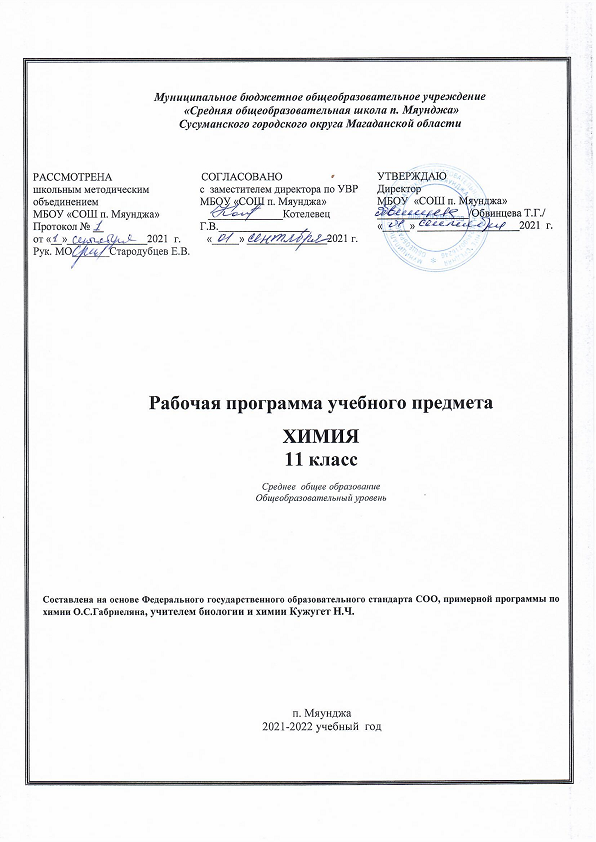 